Анкета на вступлениеЯ согласен(на) с тем, что указанные мною персональные данные, а также иные сведения, которые я сообщил(ла) Общероссийской общественной организации "Российский союз молодых ученых", сообщены мною лично и добровольно путем заполнения электронной анкеты на настоящем сайте в целях создания информационной системы (хранения как на материальном носителе, так и на электронном) для их обработки любым не запрещенным законом способом, в том числе для осуществления со мной прямых контактов по различным средствам связи с использованием средств автоматизации и без таковых.Срок, в течение которого действует настоящее Согласие, не определен и длится до моего отзыва Согласия, который я должен(на) буду предоставить в письменном виде под роспись о получении уполномоченному представителю Общероссийской общественной организации "Российский союз молодых ученых" по адресу г. Москва, ул. Синичкина 2-я, д. 9А, стр. 9;11 с требованием о прекращении обработки указанных персональных данных (кроме данных, подлежащих безусловному хранению в соответствии с законодательством Российской Федерации), которое должно быть исполнено не позднее 30 дней с даты вручения отзыва Согласия._________________                      _____________                         _______________         	 (Ф.И.О.)				      (Подпись)					(Дата)Общероссийская общественная организацияСмоленское  региональное отделение«Российский союз молодых ученых»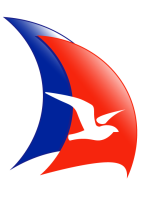 Фамилия, имя, отчество полностьюПол (муж. / жен.)Паспортные данные (серия , номер, код подразделения, кем и когда выдан)Образование (высшее, незаконченное высшее, средне-специальное, среднее)Дополнительная информация об образовании(название учреждения, факультет, специальность, дата поступления и окончания):Текущее место работы/учёбы, должность:Статус (студент, бакалавр, магистр, аспирант, соискатель, докторант, молодой ученый, молодой специалист ,прочее)Место проживания по паспорту(в соответствии со штампом в паспорте)Фактическое место проживания:Контактные телефоны (с кодом города):Адрес электронной почты:Учёная степень (какая, год присуждения):Учёное звание (какое, год присуждения):Область научных интересов (указать научное направление, можно несколько):Дополнительная информация об области научных интересов:Ключевые слова из области научных интересов (через запятую):Дополнительная информация о себе:Считаю полезным свое участие в следующей деятельности Российского союза молодых ученых: